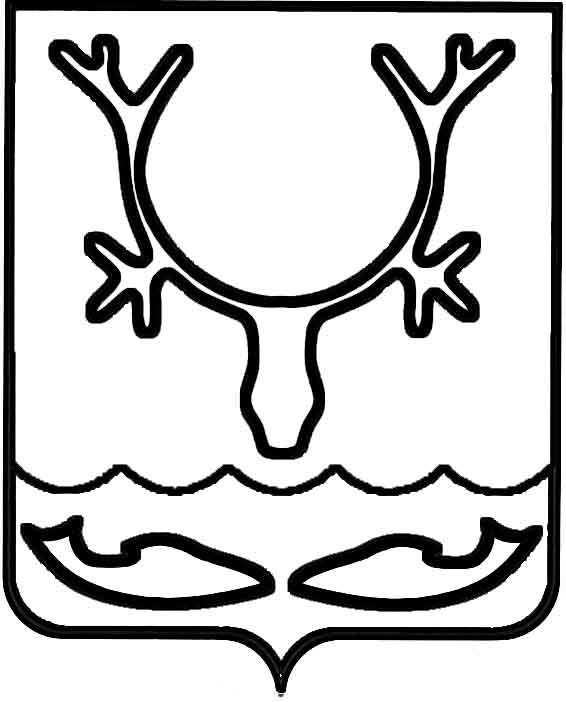 Администрация МО "Городской округ "Город Нарьян-Мар"ПОСТАНОВЛЕНИЕот “____” __________________ № ____________		г. Нарьян-МарВ связи с кадровыми изменениями в Администрации г. Нарьян-Мара,                             изменением состава комиссии по обследованию жилых помещений инвалидов                  и общего имущества в многоквартирных домах, в которых проживают инвалиды,                   в целях их приспособления с учетом потребностей инвалидов и обеспечения условий их доступности для инвалидов, в отношении жилых помещений, входящих в состав муниципального жилищного фонда, Администрация МО "Городской округ                   "Город Нарьян-Мар" П О С Т А Н О В Л Я Е Т:Внести в Приложение 2 постановления Администрации МО "Городской округ "Город Нарьян-Мар" от 13.03.2017 № 286 "Об утверждении Положения и плана мероприятий муниципальной комиссии по обследованию жилых помещений инвалидов и общего имущества в многоквартирных домах, в которых проживают инвалиды, в целях их приспособления с учетом потребностей инвалидов                               и обеспечения условий их доступности для инвалидов, в отношении жилых помещений, входящих в состав муниципального и частного жилищного фонда" следующее изменение:-	в пункте 1 слова "март-апрель 2017 года" заменить на слова "март – май                 2017 года".Настоящее постановление вступает в силу со дня принятия и подлежит официальному опубликованию.2004.2017469О внесении изменения в постановление Администрации МО "Городской округ "Город Нарьян-Мар" от 13.03.2017 № 286 "Об утверждении Положения и плана мероприятий муниципальной комиссии              по обследованию жилых помещений инвалидов и общего имущества                              в многоквартирных домах, в которых проживают инвалиды, в целях их приспособления с учетом потребностей инвалидов и обеспечения условий их доступности для инвалидов, в отношении жилых помещений, входящих в состав муниципального и частного жилищного фонда"Глава МО "Городской округ "Город Нарьян-Мар" О.О.Белак